В соответствии с Федеральным законом от 06 октября 2003 г. № 131-ФЗ «Об общих принципах организации местного самоуправления в Российской Федерации», Постановлением Правительства Российской Федерации от 26.12.2005 г. № 806 «Об утверждении Правил разработки прогнозных планов (программ) приватизации государственного и муниципального имущества и внесении изменений в правила подготовки и принятия решений об условиях приватизации федерального имущества», Уставом Кудымкарского муниципального округа Пермского края, решением Думы Кудымкарского муниципального округа Пермского края от 28.10.2022 № 32 «Об утверждении Положения о бюджетном процессе в Кудымкарском муниципальном округе Пермского края», Дума Кудымкарского муниципального округа Пермского краяРЕШАЕТ:1. Утвердить прилагаемый Прогнозный план приватизации муниципального имущества Кудымкарского муниципального округа Пермского края на 2023 год и на плановый период 2024 и 2025 годов.2. Опубликовать настоящее решение в газете «Парма» и разместить на официальном сайте Кудымкарского муниципального округа Пермского края.3. Настоящее решение вступает в силу после его официального опубликования. 4. Контроль за исполнением настоящего решения возложить на постоянную комиссию по бюджету, налогам и сборам.УТВЕРЖДЕНОрешением Думы Кудымкарского муниципального округа Пермского края от 24.03.2023 № 32Прогнозный план приватизации муниципального имущества Кудымкарского муниципального округа Пермского края на 2023 год и на плановый период 2024 и 2025 годовПеречень объектов муниципальной собственности Кудымкарского муниципального округа Пермского края, планируемых к приватизации в 2023 году.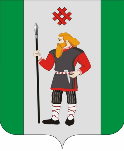 ДУМАКУДЫМКАРСКОГО МУНИЦИПАЛЬНОГО ОКРУГАПЕРМСКОГО КРАЯПЕРВЫЙ СОЗЫВР Е Ш Е Н И Е24.03.2023                                                                                                                 № 32Об утверждении Прогнозного плана приватизации муниципального имущества Кудымкарского муниципального округа Пермского края на 2023 год и на плановый период 2024 и 2025 годовПредседатель ДумыКудымкарского муниципального округа Пермского краяМ.А. ПетровГлава муниципального округа – глава администрации Кудымкарского муниципального округа Пермского краяН. А. Стоянова№ п/пНаименование объекта, адрес, площадь, кадастровый номер и другие характеристики, идентифицирующие объектСпособпродажиОриентировочная стоимость приватизацииПланируемые срокиприватизацииПримечание1234561Газопровод межпоселковый ГРС «Кудымкар» - с. Белоево Кудымкарский муниципальный район Коми-Пермяцкого округа» (1 очередь строительства)с. Белоево Кудымкарский муниципальный округ Пермского краяКадастровый номер 81:06:0000000:1551продажа на аукционев соответствии с оценкой2023 протяженность объекта - 11328,7 м.2Межпоселковый газопровод ГРС «Кудымкар» - с. Белоево Кудымкарский муниципальный район Коми-Пермяцкого округа» (2-ая очередь)с. Белоево Кудымкарский муниципальный округ Пермского краяКадастровый номер 81:06:0000000:1512продажа на аукционев соответствии с оценкой2023протяженность объекта - 7624,4 м.3Распределительные сети газопровода в с. Белоево Кудымкарского района Пермского края 1-я очередьс. Белоево Кудымкарский муниципальный округ Пермского краяКадастровый номер 81:06:0000000:1229продажа на аукционев соответствии с оценкой2023протяженность объекта - 11443,2 м4Распределительные сети газопровода в с. Белоево Кудымкарского района Пермского края 2-я очередьс. Белоево Кудымкарский муниципальный округ Пермского краяКадастровый номер 81:06:0000000:2088продажа на аукционев соответствии с оценкой2023протяженность объекта - 7419,5 м5Распределительные газопроводы д. Малая Серва Кудымкарского района Пермского краяд. Малая Серва Кудымкарский муниципальный округ Пермского краяКадастровый номер 81:06:0000000:2078продажа на аукционев соответствии с оценкой2023протяженность объекта - 7867,0 м.6Распределительные газопроводы в п. Быстрый Кудымкарского района Пермского краяп. Быстрый Кудымкарский муниципальный округ Пермского краяКадастровый номер 81:00:0000000:47553продажа на аукционев соответствии с оценкой2023протяженность объекта - 4714,0 м